Сводка отзывов (вопросов, замечаний и предложений) по отчету об ОВОС по объекту «Проект по твердым отходам в Пуховичах» № п/пФИО, контактнаяинформация участникаобщественныхобсуждений/регистрационный номер участника собранияСодержание вопроса,замечанияи (или)предложенияОтвет на вопрос,информация о принятии либообоснование отклонениязамечания и (или)предложения1Отзывы, поступившие письменными обращениями (по почте, факсу):Отзывы, поступившие письменными обращениями (по почте, факсу):Отзывы, поступившие письменными обращениями (по почте, факсу):не поступали--2Отзывы, поступившие электронными обращениями:Отзывы, поступившие электронными обращениями:Отзывы, поступившие электронными обращениями:2.1Валерия Константиновна  Ефремова <valeria.k.efremova@gmail.com>г. Гомель, ул. Петруся Бровки, 13, кв. 24, +375445034353,valeria.k.efremova@gmail.com Поступило на электронную почту <info@bkp.by>; isp@pukhovichi.gov.by 29.04.2024 17:26Прошу рассмотреть замечания по объекту: «Проект по твердым отходам в Пуховичах» и направить ответы по электронной почте. Предварительное информирование граждан и юридических лиц о проведении общественных обсуждениях по форме не соответствует форме, приведенной в приложении к экологическим нормам и правилам ЭкоНиП 17.02.06-001-2021 «Охрана окружающей среды и природопользование. Правила проведения оценки воздействия на окружающую среду» (далее - ЭкоНиП 17.02.06-001-2021), отсутствуют точные даты плана-графика работ по проведению ОВОС.В приложении к экологическим нормам и правилам ЭкоНиП 17.02.06-001-2021 представлена форма «Программа проведения оценки воздействия на окружающую среду». Предварительное информирование, согласно п.431 постановления Совета Министров Республики Беларусь от 14.06.2016 № 458, предусматривает доведение графика работ по проведению ОВОС, сведений о планируемой деятельности и альтернативных вариантах ее размещения и (или) реализации, заказчике посредством:размещения графика и сведений на официальном сайте местного исполнительного и распорядительного органа в сети Интернет в разделе «Общественные обсуждения»;размещения графика и сведений в печатных средствах массовой информации;использования иных общедоступных способов в соответствии с законодательством об информации, информатизации и защите информации.Все необходимые вышеуказанные сведения и график были размещены в предварительном уведомлении. В п.431 постановления Совета Министров Республики Беларусь от 14.06.2016 № 458 не установлена форма предварительного информирования граждан и юридических лиц, а также не закреплено требование в необходимости указания точных дат   графика проведения работ, соответственно, данное замечание не принимается.2.2То жеВ нарушение требований пункта 6 Постановления Совета Министров Республики Беларусь от 29.11.2010 г №1592 «Об утверждении Положения о порядке проведения общественной экологической экспертизы» в уведомлении о проведении общественных обсуждений отчета об ОВОС указано, что заявление о намерении проведения общественной экологической экспертизы направляется в исполнительный комитет.Согласно вышеназванному НПА, заявление должно направляться заказчику.Порядок организации и проведения общественных обсуждений отчета об оценке воздействия на окружающую среду определяется постановлением Совета Министров Республики Беларусь от 14.06.2016 № 458.Согласно п.45 постановления Совета Министров Республики Беларусь от 14.06.2016 № 458, уведомление о проведении общественных обсуждений отчета об ОВОС должно содержать в т.ч.: сроки и порядок направления заявления о необходимости проведения собрания по обсуждению отчета об ОВОС и заявления о намерении проведения общественной экологической экспертизы, что и указано в уведомлении об общественных обсуждениях. Четкие требования об указании ссылки на конечного адресата в данном подпункте отсутствуют. В состав комиссии по проведению общественных обсуждений по отчету об ОВОС согласно распоряжению Пуховичского районного исполнительного комитета (далее РИК) от 19.12.2023 №4939, включен представитель заказчика - специалист по маркетингу ГП «ЭкоВторСнаб» (см. стр. 627 книги 1), а значит, при получении заявления о намерении проведения общественной экологической экспертизы в Пуховичский РИК, заказчик информируется, что не противоречит требованиям пункта 6 Постановления Совета Министров Республики Беларусь от 29.11.2010 №1592 «Об утверждении Положения о порядке проведения общественной экологической экспертизы» и подтверждает возможность инициаторам в течение 10 рабочих дней с даты начала общественных обсуждений, указанной в уведомлении об общественных обсуждениях, опубликованном в печатных средствах массовой информации и размещенном их организатором на своем официальном сайте в глобальной компьютерной сети Интернет в разделе «Общественные обсуждения», направить заказчику заявление о намерении проведения общественной экологической экспертизы. Адрес и контакты Заказчика указаны также отдельным абзацем в уведомлении об общественных обсуждениях (наименование, юридический, почтовый и электронный адреса, номера телефона и факса), что позволяет инициатору общественной экологической экспертизы направить заявление о своем намерении непосредственно заказчику, что не противоречит требованиям пункта 6 Постановления Совета Министров Республики Беларусь от 29.11.2010 №1592 «Об утверждении Положения о порядке проведения общественной экологической экспертизы» соблюдены.2.3-//-В связи с нарушением порядка проведения общественных обсуждений по причине несоответствия уведомления об общественных обсуждениях пункту 45 Положения Постановления 458 (предоставление недостоверной информации), прошу признать несостоявшимися общественные обсуждения по данному объекту, так как, в соответствии с требованиями пункта 7-1 Положения Постановления № 458, в случае выявления организаторами общественных обсуждений и (или) государственными органами нарушений порядка проведения общественных обсуждений отчета об ОВОС, эти общественные обсуждения проводятся заново.Вся информация согласно п.45 постановления Совета Министров Республики Беларусь от 14.06.2016 № 458, а именно:-информация о заказчике планируемой хозяйственной и иной деятельности (наименование, юридический, почтовый и электронный адреса, номера телефона и факса) и разработчике документации;- обоснование необходимости и описание планируемой хозяйственной и иной деятельности;- информация о месте размещения планируемой хозяйственной и иной деятельности;- сроки проведения общественных обсуждений и направления замечаний и предложений по отчету об ОВОС с указанием даты начала и окончания общественных обсуждений;- информация о том, где можно ознакомиться с отчетом об ОВОС и куда направлять замечания и предложения по отчету об ОВОС (наименование, почтовый адрес, адрес сайта в сети Интернет, фамилия, собственное имя, отчество (при наличии), должность контактного лица, номера телефона и факса, электронный адрес);- информация о местном исполнительном и распорядительном органе, ответственном за принятие решения в отношении хозяйственной и иной деятельности (наименование, почтовый адрес, адрес сайта в сети Интернет, номера телефона и факса, электронный адрес);- сроки и порядок направления заявления о необходимости проведения собрания по обсуждению отчета об ОВОС и заявления о намерении проведения общественной экологической экспертизы;- место и дату опубликования уведомления.была представлена в уведомлении.В соответствии с требованиями пункта 7-1 Положения Постановления №458 в случае выявления организаторами общественных обсуждений и (или) государственными органами нарушений порядка их проведения общественные обсуждения отчетов об ОВОС проводятся заново в порядке, установленном настоящим Положением, т.е. решение принимаются организаторами общественных обсуждений - Пуховичским РИК и (или) государственными органами. 2.4-//-Прошу пояснить, если рядом расположенный полигон ТКО «Дружный» уже закрыт для приемки отходов, то почему не производится рекультивация полигона? Согласно заданию на предпроектную (прединвестиционную) документацию по объекту «Проект по твердым отходам в Пуховичах не затрагивает вопросы рекультивации полигона ТКО «Дружный». Более того, земельный участок, на котором расположен полигон ТКО «Дружный» на правах постоянного пользования принадлежит УП «Жилтеплосервис» КХ Пуховичского района, т.е. другому юридическому лицу. Проект рекультивации полигона необходимо выполнять отдельным проектом, а необходимость рекультивации определяет либо собственник полигона, либо государственные органы.2.5-//-В нарушение п. 12 ЭкоНиП 17.02.06-001-2021, в отчете об ОВОС не оценено существующее состояние окружающей среды с учетом данных по динамике состояния окружающей среды за последние 5 лет.Согласно п. 12 ЭкоНиП 17.02.06-001-2021, источником информации о существующем состоянии окружающей среды являются:- материалы топографической съемки участка для размещения объекта – т.к. объект планируется к размещению в основном на землях сельскохозяйственного назначения, то материалы топографическая съемки за последние 5 лет не предоставлялись; - данные Национальной системы мониторинга окружающей среды в Республике Беларусь – согласно данным за последние 5 лет (выпуски НМСОС за 2019-2022 гг.) информация по данной территории отсутствует;- системы социально-гигиенического мониторинга (выпуски НМСОС за 2019-2022 гг.) информация по данной территории (Пуховичский район) отсутствует;- системы мониторинга и прогнозирования чрезвычайных ситуаций природного и техногенного характера – информация по данной территории (Пуховичский район) отсутствует, согласно выпуски НМСОС за 2019-2022 гг.);- данные государственных кадастров природных ресурсов – в данных кадастрах информация за предыдущие годы отсутствуют, в ОВОС приведена информация для данной территории на 2023 г.; - картографические и аэрокосмические материалы – за последние 5 лет предоставить невозможно, ввиду их постоянного обновления, последняя актуальная информация предоставлена; - результаты отбора проб и проведения измерений в области охраны окружающей среды, результаты проведения научно-исследовательских, опытно-конструкторских, опытно-технологических работ в отношении компонентов природной среды – имеющееся данные близлежащих предприятий были предоставлены и приведены в отчете об ОВОС, результаты отбора проб и проведения измерений в области охраны окружающей среды по месту, планируемому к размещению, приведены в отчете об ОВОС. Справочно. Локальный мониторинг земель почв (земель) в пределах санитарно-защитной зоны полигона ТКО «Дружный» не производится, замеры загрязняющих веществ в атмосферном воздухе на границе СЗЗ и в пределах СЗЗ существующего полигона также не проводятся.2.6-//-В результате анализа данных о качестве подземных вод в наблюдательных скважинах выявлено превышение загрязняющих веществ, в отчете об ОВОС указаны основные возможные пути поступления загрязняющих веществ, подземные воды будут продолжать загрязняться и конкретно источник загрязнения выявить не планируется?В рамках разработки проектной документации источник загрязнения подземных вод выявить не представляется возможным. Контролем за состоянием подземных вод занимаются местные органы охраны окружающей среды и санитарно-гигиенические службы.2.7-//-В нарушение п. 21 ЭкоНиП 17.02.06-001-2021, в отчете об ОВОС не оценено существующее физическое воздействие, включая тепловое, электромагнитное воздействие, уровни шума, вибрации. Раздел отсутствует.В соответствии с п. 21 ЭкоНиП 17.02.06-001-2021, в отчете об ОВОС было оценено воздействие физических факторов, в том числе:– воздействие шума (акустическое воздействие);– вибрационное воздействие;– воздействие инфразвука и ультразвука;– воздействие электромагнитных излучений;– воздействие ионизирующих излучений;– тепловое воздействие.Вся информация была приведена в п.5.2 «Оценка воздействия физических факторов» Отчета об ОВОС (см. стр. 222-227).Информация о радиационной обстановке приведена в отчете об ОВОС на стр. 78 и в приложении Г – стр.305).  2.8-//-В нарушение п. 25 ЭкоНиП 17.02.06-001-2021, в отчете об ОВОС не в полной мере спрогнозированы и оценены изменения состояния окружающей среды по объекту, связанному с выбросами загрязняющих веществ в атмосферный воздух, включая климат:2.8.1-//-1) Этот и далее вопросы касаются по аналогии всех вариантов оценки воздействия на атмосферный воздух. По источнику 6008 указано, что это источник сортировки и дробления КГО, источник выделения ЗВ загрузка щебня в автотранспорт. То есть на данный участок приезжает автомобиль и каким-то погрузочным механизмом щебень загружается в автотранспорт. Почему отсутствует выделение выброса от работы двигателей автотранспорта и погрузчика? То же самое касается источника 6009, 6010, 6015, 6030, 6031, 6036-6038.Выбросы от движения всего автотранспорта по производственной площадке (доставка ТКО, транспортировка мелкой фракции, ЧМ и стеклобой на склад, КГО на дробление, вывоз остатков сортировки, вывоз почвогрунта, вывоз ЧМ со склада сторонним транспортом, транспортировка отходов из сушки на производство RDF, транспортировка балласта с производства RDF, вывоз готового RDF потребителю, доставка КГО, ДО и ОСС на площадку, вывоз ВМР в кипах со склада, уборка территории, транспортировка  и загрузка щепы, общехозяйственные работы, погрузочно-разгрузочные работы автопогрузчиков) учтены в неорганизованных источниках выбросов №№6017-6028.2.8.2-//-2) Автотранспорт, который привозит отходы на карты полигона на каком топливе? Вряд ли грузовики на бензине, почему отсутствует вещества 0328, 0401.Для эксплуатации площадок компостирования и обслуживания карт полигона требуется автотранспорт, работающий на дизельном топливе: автосамосвал МАЗ-650128-575-000 – 1 шт. грузоподъемностью 20 т, работающий на дизельном топливе (информация содержится в приложении Р на стр.416 и в приложении Р.2 на стр.520).Выбросы загрязняющих веществ учтены в неорганизованном источнике выбросов №6029 (см. таблицу 5.2.1 - стр. 143, таблицу 5.2.2 - стр. 161, таблицу 5.2.3 - стр. 187), в т.ч. и выброс углеводородов предельных алифатического ряда С11-С19 (код 2754) и сажи (код 0328).2.8.3-//-3) Проектом предусмотрен вывоз осадков очистных сооружений, почему отсутствуют выбросы от автотранспорта и погрузчика в местах выгрузки осадков?Вывоз осадков очистных сооружений предусмотрен периодически, не чаще чемодин раз в месяц. Неорганизованные выбросы от мобильных источников не нормируются. Движение автотранспорта производится по тем же внутренним проездам, которые предусмотрены для вывоза других отходов и остатков сортировки. В проекте учтена максимальная интенсивность движения автотранспорта в соответствии с технологическим заданием.2.8.4-//-4) В соответствии с пунктом 5 Методики расчета выделений загрязняющих веществ в атмосферу от стационарных дизельных установок (СПб, 2001) расчеты выбросов выполняются для следующих вредных веществ, поступающих в атмосферу с отработавшими газами стационарных дизельных установок: оксид углерода, оксиды азота (в перерасчета на NO2), углеводороды, сажа, диоксиды серы, формальдегид, бенз(а)пирен, согласно данных представленных в отчете, расчеты выбросов по веществам формальдегид и бенз(а)пирен не были произведены.Расчет выбросов загрязняющих веществ выполнен аналогично тем веществам, которые выделяются при сгорании дизельного топлива при движении автотранспорта, т.к. на дробильных установках и в ДГУ установлены двигатели, соответствующие Европейским стандартам Euro 5 и Euro 6 (Baudouin, Perkins, Mercedes), в которых выделение формальдегида и бенз(а)пирена будет незначительным. В обосновании инвестиций выбросы приняты по оборудованию – аналогу. На стадии строительного проекта выбросы будут уточнены и приняты согласно паспортным данным поставщиков оборудования. 2.8.5-//-5)	Почему при расчете выбросов от сжигания дизельного топлива разработчик учитывает веществ 2754? Согласно пункту 4.1.1.1 ТКП 17.08-16-2011 «Порядок определения выбросов от объектов предприятий нефтехимической отрасли» при сжигании дизельного топлива выделяется, в том числе, вещество с кодом 0401, а не вещество с кодом 2754.В соответствии с «Методическими указаниями по определению выбросов загрязняющих веществ из резервуаров с дополнениями НИИ Атмосфера, 1999» расчеты производятся для нефти и низкокипящих нефтепродуктов (бензин или бензиновые фракции) - предельных углеводородов С1 - С10, для остальных технических смесей (дизельное топливо, печное и др., мазут) выбросы принимаются как «углеводороды предельные С12 - С19».В связи с тем, что ПДК для вещества 2754 Углеводороды предельные алифатического ряда С11-С19 составляет 1,0 мг/м3, а для вещества 0401 Углеводороды предельные алифатического ряда С1-С10 – 25,0 мг/м3, считаем, что расчеты произведены как для наихудшего варианта (с более «жёсткими» требованиями).2.8.6-//-6) В шапке таблицы 5.4.1.1 стр. 199 указано, что все значения в колонках, это значения в жилой зоне с учетом фона.В шапке таблицы 5.4.1.1 на стр.199 опечатка, в продолжении таблицы 5.4.1.1 на стр. 200 даны результаты расчетов правильно со следующими наименованиями столбцов: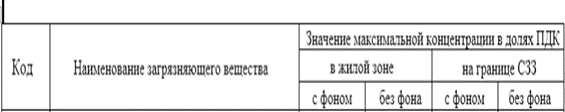 В шапках таблиц будет внесено соответствующее изменение (на стр.199, 201, 207, 209).2.8.7-//-7) Производился ли расчет рассеивания суммарно по веществам, имеющим твердое агрегатное состояние?Расчет рассеивания суммарно по веществам, имеющим твердое агрегатное состояние производился и представлен в результатах расчетов как 2902 Твердые частицы (недифференцированная по составу пыль/аэрозоль).2.8.8-//-8)	Что содержится в письме Минприроды РБ от 03.03.2021 № 11-7/39 юи-1 «О разъяснении некоторых вопросов по проектированию объектов, связанных с выбросами загрязняющих веществ». Минприроды РБ не имеет полномочий в разъяснении нормативно-правовых актов касающихся санитарных норм, эти вопросы находятся в ведомстве Минздрава РБ. Согласно пункту 25 Специфических санитарно-эпидемиологических требований к установлению санитарно-защитных зон объектов, являющихся объектами воздействия на здоровье человека и окружающую среду, утвержденных постановлением Совета Министров Республики Беларусь 11.12.2019 № 847 (далее – ССЭТ) учет фоновых концентраций может не производиться по загрязняющим веществам, но не группам суммации. Мы можем вместе написать запрос по данному вопросу в Минздрав.Текст письма приводтся. 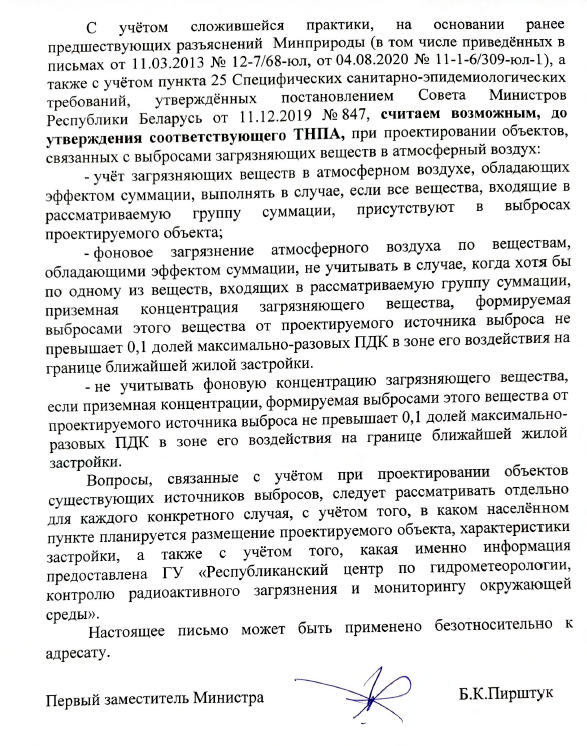 В данном объекте принят базовый размер санитарно-защитной зоны и запрос в Минздрав считаем нецелесообразным. 2.8.9-//-9)	Почему не произведено рассеивание по группам суммации 6003 Аммиак+Сероводород, 6005 Аммиак+Формальдегид?В анализе расчета рассеивания указана только группа суммации 6005 (0303 аммиак + 0333 сероводород  1325 формальдегид (метаналь)), как группа, включающая все вышеуказанные вещества вместе и оказывающая наихудшее воздействие.2.8.10-//-10) Разработчиком неправильно определена зона воздействия, согласно пункта 2 статьи 20 Закона Республики Беларусь от 16.12.2008г № 2-3 Размеры и граница зоны воздействия определяются на основании расчетов рассеивания загрязняющих веществ в атмосферном воздухе с учетом фоновых концентраций загрязняющих веществ в атмосферном воздухе и при условии, что за пределами этой зоны содержание загрязняющих веществ в атмосферном воздухе не превысит нормативы качества атмосферного воздуха. То есть зона воздействия — это изолиния 1 ПДК с учетом фона, а не 0,2 ПДК без фона, как указано в ОВОС.Зона воздействия источников выбросов загрязняющих веществ определяется по всем веществам и группам суммации, исходя из данных расчета рассеивания выбросов в атмосферный воздух. Зона значительного воздействия ограничена территорией, на которой максимальная приземная концентрация выбросов с учетом фона не превышает 1,0 ПДК. Зона возможного воздействия ограничена территорией, на которой максимальная приземная концентрация выбросов без учета фона не превышает 0,2 ПДК. Как показали результаты расчета рассеивания, максимальный размер зоны возможного воздействия (0,2 ПДК без учета фона) рассматриваемого объекта составит: 1620 м - вариант 1 – см. рисунок 5.1.10; 2630 м – вариант 2 – см. рисунок 5.1.11; 2800 м – вариант 2 – см. рисунок 5.1.12. Зоны значительного воздействия (1 ПДК) по всем вариантам находятся в пределах базовых СЗЗ (вариант 1 – 520 м см. рис.5.1.10, вариант 2 – 530 м см. рис.5.1.11, вариант 3 – 660 м см. рис.5.1.12) и были указаны на рисунках розовой линией, а также приведены в наименовании рисунков (см. стр.217-219). Вся информация содержалась в отчете об ОВОС.2.8.11-//-11) В нарушение пункта 25 ЭкоНиП 17.02.06-001-2021, пунктов 8.1., 11.4., 11.5. ТКП 17.02-08-2012 в отчете об ОВОС отсутствуют расчеты рассеивания. Прошу обратить внимание на то, что в отчете об ОВОС разработчиком заявлено соблюдение требований ТКП 17.02-08-2012 (02120) Охрана окружающей среды и природопользование. Правила проведения оценки воздействия на окружающую среду (ОВОС) и подготовки отчета. Данное ТКП не входит в перечень обязательных для применения технических нормативных правовых актов, в тоже время, согласно пункту 3.9 Декрета Президента Республики Беларусь от 23.11.2017 г № 7 «технические кодексы установившейся практики будут являться обязательными для соблюдения субъектами хозяйствования только при ссылке на них в законодательных актах, технических регламентах Республики Беларусь, иных нормативных правовых актах Совета Министров Республики Беларусь, а равно если сами субъекты хозяйствования в добровольном  порядке заявили об обязательности их соблюдения.». Следовательно, для данного отчета об ОВОС требования ТКП являются обязательными.Согласно п.25 ЭкоНиП 17.02.06-001-2021 прогноз и оценка изменения состояния атмосферного воздуха проводится на основании расчета рассеивания загрязняющих веществ в атмосферном воздухе, в том числе групп суммации. Необходимости вставки расчета рассеивания непосредственно в отчет об ОВОС нет. Согласно п.23 постановления Совета Министров РБ от 19.01.2017 №47, в список прилагаемых документов к утвержденному отчету об ОВОС расчет рассеивания не входит. Расчет рассеивания загрязняющих веществ выполнялся, ввиду большого объема информации (918 страниц),  представлен отдельно в Книге 3 «Расчет рассеивания выбросов загрязняющих веществ» тома 23.027-03 «Охрана окружающей среды». Краткое описание расчета рассеивания и его результаты были приведены в главе 5.1.2 «Анализ воздействия по приземным концентрациям. Зона воздействия»  (см. стр. 195-215 книги 1 «Отчет об оценке воздействия на окружающую среду»), а также представлены карты изолиний расчетных концентраций загрязняющих веществ в долях ПДК – см. рисунки 5.1.1 – 5.1.9).Справочно: Книга 3 находилась в печатном варианте на бумажном носителе в Пуховичском РИК и в УП «БЕЛКОММУНПРОЕКТ», что было указано в уведомлении о проведении общественных обсуждений.Информация по пунктам 8.1, 11.4, 11.5 ТКП 17.02-08-2012 была приведена в отчете об ОВОС. Замечание не принимается.2.9-//-В нарушение п. 32 ЭкоНиП 17.02.06-001-2021, в отчете об ОВОС не спрогнозированы и не оценены изменения состояния окружающей среды по объекту, связанному с физическим воздействием. В отчете об ОВОС не указан ни один источник шума, нет данных о результатах расчета шума, разработчик ссылается на раздел «Охрана окружающей среды», который не предоставляется общественности, чем нарушает права граждан на доступ к экологической информации. Краткое описание было представлено в п. 5.2.1 «Воздействие шума» главы 5.2 «Оценка воздействия физических факторов» в отчете об ОВОС  (см. стр. 222).Анализ результатов расчета шумового воздействия и подробное описание источников шума представлены в полном объеме в книге 4 «Расчет уровня звукового давления» тома 23.027-03 «Охрана окружающей среды», о чем свидетельствует третий абзац. Также была предоставлена возможность ознакомится с проектными решениями на бумажном носителе в Пуховичском районном исполнительном комитете и в УП «БЕЛКОММУНПРОЕКТ», о чем было указано в уведомлении о проведении общественных обсуждений.В случае, заинтересованности общественности была бы предоставлена информация в полном объеме. Запрошенная информация предоставляется дополнительно в электронном виде на Вашу электронную почту (см. файл «Том 23.027-03 Книга 4 РУЗД.pdf»). 2.10-//-Из отчета об ОВОС не понятно, как будет оцениваться эффективность очистки стоков, предусматривается ли колодец для отбора проб сточных вод до очистки?Для оценки эффективности очистки стоков: в производственных очистных сооружений, очистных сооружений дождевых сточных вод, очистных сооружений производственно-бытовых сточных вод предусматриваются колодцы отбора проб до и после очистных сооружений. Для очистных сооружений фильтрата проектом предусматриваются пробоотборные краны на входе и после очистных, расположенные внутри станции.2.11-//-В нарушение п. 33 ЭкоНиП 17.02.06-001-2021, в отчете об ОВОС не в полной мере спрогнозированы и оценены изменения состояния окружающей среды по объекту связанному с обращением с отходами. В отчете не указано количество образующихся отходов в период проведения строительных работ и в период эксплуатации объекта, в том числе отходов, предназначенных для захоронения. На следующей стадии проектирования все виды отходов (наименование, код, класс опасности, способ обращения и объемы образования) будут уточнены, о чем свидетельствовала запись - см. стр. 265.Количественные показатели образования отходов строительства будут приведены при разработке строительного проекта, когда будут приняты конкретные проектные решения. О чем свидетельствовала запись «Более подробная информация будет приведена на стадии разработки проектной документации» (см. стр.268).Практически все строительные отходы (за исключением отходов производства, подобным отходам жизнедеятельности населения) вывозятся  на объекты по использованию отходов в соответствии с реестром РБ (см. стр. 268), что не окажет воздействия на состояние окружающей среды в районе планируемого размещения объекта. Количество (т/год) практически всех отходов, образующихся при эксплуатации были приведены в таблице 5.16 п.5.8.1 «Эксплуатационные отходы» (см. стр.265-268). Данные по количеству эксплуатационных отходов по пп.11,12,13,19,21 таблицы 5.16 и таблицы 5.17 оторректированы (см. стр.266 и 268 в прикрепленном файле).2.12-//-В соответствии с пунктом 33 Положения о порядке проведения оценки воздействия на окружающую среду, требованиях к составу отчета об оценке воздействия на окружающую среду, требованиях к специалистам, осуществляющим проведение оценки  воздействия на окружающую среду, утвержденному Постановлением Совета Министров Республики Беларусь 19.01.2017 № 47 к отчету об ОВОС должны прилагаться документы об образовании, подтверждающие прохождение подготовки по проведению ОВОС по соответствующим компонентам природной среды, физических лиц, выполнявших ОВОС. Документы к отчету не приложены.К отчету об ОВОС будут приложены документы об образовании, подтверждающие прохождение подготовки по проведению ОВОС по соответствующим компонентам природной среды, физических лиц, выполнявших ОВОС при подаче на экологическую экспертизу.Специалист, выполнявший разработку отчета об ОВОС имеет свидетельства о повышении квалификации ГУО «Республиканский центр государственной экологической экспертизы и повышения квалификации руководящих работников и специалистов» Министерства природных ресурсов и охраны окружающей среды РБ №4072028 от 27.05.2022 (в части атмосферного воздуха, озонового слоя, растительного и животного мира Красной книги РБ, радиационного воздействия и проведения общественных обсуждений) и №3916766 от 25.02.2022 ( в части воды, недр, растительного и животного мира, особо охраняемых природных территорий, земли (включая почвы)). 2.13-//-В связи с выявленными нарушениями нормативно правовых актов, обязательных для соблюдения технических нормативных правовых актов в области охраны окружающей среды, в соответствии с пунктом 7.7 Положения о порядке проведения оценки воздействия на окружающую среду, требованиях к составу отчета об оценке воздействия на окружающую среду, требованиях к специалистам, осуществляющим проведение оценки воздействия на окружающую среду, утвержденного постановлением Совета Министров Республики Беларусь 19.01.2017 № 47 прошу внести изменения в проектную документацию и доработать отчет об ОВОС, доработанный отчет предоставить для ознакомления общественности.Согласно п.7.7 постановления Совета Министров Республики Беларусь от 19.01.2017 №47 (ред. от 24.06.2023) доработка отчета об ОВОС, в том числе по замечаниям и предложениям, поступившим в ходе проведения общественных обсуждений отчета об ОВОС и от затрагиваемых сторон, проводится в случаях:выявления одного из следующих условий, не учтенных в отчете об ОВОС:планируется увеличение суммы валового выброса загрязняющих веществ в атмосферный воздух более чем на пять процентов от первоначально предусмотренной в отчете об ОВОС;планируется увеличение объемов сточных вод более чем на пять процентов от первоначально предусмотренных в отчете об ОВОС;планируется предоставление дополнительного земельного участка;планируется изменение назначения объекта.В результате внесенных изменений по замечаниям и предложениям, поступившим в ходе проведения общественных обсуждений отчета об ОВОС, ни одно из условий не выявлено. Соответственно, нет необходимости в проведении общественных обсуждений доработанного отчета об ОВОС.Согласно п.24 постановления Совета Министров Республики Беларусь от 19.01.2017 №47 (ред. от 24.06.2023), местные Советы депутатов, местные исполнительные и распорядительные органы административно-территориальных единиц, на территориях которых предполагается реализация планируемой деятельности и территории которых затрагиваются в результате ее реализации, в средствах массовой информации, в которых было размещено уведомление об общественных обсуждениях отчета об ОВОС, а также в глобальной компьютерной сети Интернет размещают:информацию о том, где можно ознакомиться с утвержденным отчетом об ОВОС, в течение 10 рабочих дней со дня утверждения отчета об ОВОС;информацию о принятом соответствующим местным исполнительным и распорядительным органом решении по вопросу о размещении объекта с обоснованием его принятия в течение 10 рабочих дней со дня принятия такого решения.2.14-//-В связи с выявлением выполнения условий пункта 7.7-1 Положения о порядке проведения оценки воздействия на окружающую среду, требованиях к составу отчета об оценке воздействия на окружающую среду, требованиях к специалистам, осуществляющим проведение оценки воздействия на окружающую среду, утвержденного постановлением Совета Министров Республики Беларусь 19.01.2017 № 47 (см. Постановление в новой редакции!!)  (учтены не все выбросы источников, не указано количество образующихся отходов) прошу провести общественные обсуждения доработанного отчета об ОВОС повторно.Отчет об ОВОС был разработан до 23.01.2024, соответственно требования п.7.71 постановления Совета Министров Республики Беларусь от 19.01.2017 №47 (ред. от 26.04.2024) на данную документацию не распространяются, согласно разъяснению требований Закона Республики Беларусь от 18 июля 2016 г. №399-З (ред. от 17.07.2023 №296-З) «О государственной экологической экспертизе, стратегической экологической оценке и оценке воздействия на окружающую среду».В разработанном отчете об ОВОС дана полная оценка воздействия проектируемого объекта на окружающую среду, учтены все источники выбросов загрязняющих веществ, источники шума, отходы. Ответы и разъяснения на замечания представляются. Считаем, что доработка отчета об ОВОС не требуется и отстутствует необходимость проведения повторных общественных обсуждений.3Отзывы, поступившие по телефону:Отзывы, поступившие по телефону:Отзывы, поступившие по телефону:не поступали--4Отзывы, поступившие в ходе собрания по обсуждению отчета об ОВОС:Отзывы, поступившие в ходе собрания по обсуждению отчета об ОВОС:Отзывы, поступившие в ходе собрания по обсуждению отчета об ОВОС:Собрание не проводилось--Захаров И.И.председатель комиссии по подготовке и проведению общественных обсуждений_______________М.П. личная подписьЗахаров И.И.расшифровка подписиВанагель С.В.Должность члена комиссии по подготовке и проведению общественных обсуждений_______________личная подписьВанагель С.В.расшифровка подписи